Уважаемые коллеги!Доводим до вашего сведения, что в адрес департамента образования поступила информация ООО «Мобильный персонал» о возможностью прохождения производственной практики студентами профессиональных образовательных организаций в составе мобильных молодежных отрядов на инфраструктурных проектах Российской Федерации.В настоящее время ООО «Мобильный персонал» формирует кадровый резерв студентов строительных и технических специальностей.С более подробной информацией можно познакомиться в Приложениях 1-5.Приложение: 1. Письмо руководителям образовательных учреждений                                                  среднего профессионального образования о трудоустройстве                               студентов на 2 л. в 1 экз.                        2. Презентация ООО «Мобильный персонал» на 6 л. в 1 экз.                        3. Референс-лист на 1 л. в 1 экз.             4. Форма для заполнения графика практики на 1 л. в 1 экз.             5. География объектов на 1 л. в 1 экз.Калинин Сергей Николаевич(4852) 30-50-95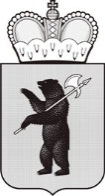 ДЕПАРТАМЕНТ ОБРАЗОВАНИЯЯРОСЛАВСКОЙ ОБЛАСТИСоветская ул., д. . Ярославль, 150000Телефон (4852) 40-18-95Факс (4852) 72-83-81e-mail: dobr@yarregion.ruhttp://yarregion.ru/depts/dobrОКПО 00097608, ОГРН 1027600681195,ИНН / КПП 7604037302 / 760401001__________________№______________На №     21/10     от     03.02.2021     ДЕПАРТАМЕНТ ОБРАЗОВАНИЯЯРОСЛАВСКОЙ ОБЛАСТИСоветская ул., д. . Ярославль, 150000Телефон (4852) 40-18-95Факс (4852) 72-83-81e-mail: dobr@yarregion.ruhttp://yarregion.ru/depts/dobrОКПО 00097608, ОГРН 1027600681195,ИНН / КПП 7604037302 / 760401001__________________№______________На №     21/10     от     03.02.2021     Руководителям профессиональных образовательных организаций, функционально подчиненных департаменту образования Ярославской областиО направлении информацииЗаместитель директора департаментаА.Н. Гудков